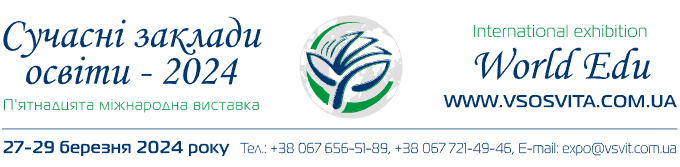 27-29 березня 2024 року проходить П’ятнадцята міжнародна виставка «Сучасні заклади освіти» в режимі онлайн. Привітання учасникам, організаторам і гостям надіслали президент Національної академії педагогічних наук України Кремень Василь Григорович, директор Державної наукової установи «Інститут модернізації змісту освіти» Баженков Євген Володимирович.Організовує і проводить виставку Компанія «Виставковий Світ» за інформаційної та методично-організаційної підтримки Національної академії педагогічних наук України, Державної наукової установи «Інститут модернізації змісту освіти».Виставка представляє 485 учасників із Вінницької, Волинської, Дніпропетровської, Донецької, Житомирської, Закарпатської, Запорізької, Івано-Франківської, Київської, Луганської, Львівської, Миколаївської, Одеської, Полтавської, Сумської, Тернопільської, Харківської, Хмельницької, Черкаської, Чернігівської областей, м. Києва, а також Польщі, Литви, Румунії, Угорщини, Естонії. Серед учасників: заклади вищої, фахової передвищої та післядипломної освіти, наукові установи, навчально-методичні (науково-методичні) центри (кабінети) професійної (професійно-технічної) освіти, заклади професійної (професійно-технічної) освіти, заклади загальної середньої, дошкільної та позашкільної освіти, органи управління освітою (обласні, міські, районні, об’єднаних територіальних громад), центри професійного розвитку педагогічних працівників.Для учасників виставки напередодні оголошені виставкові конкурси. У межах виставки «Сучасні заклади освіти» для учасників були проведені рейтинговий виставковий конкурс і конкурс із 14-ти тематичних номінацій. Лідери рейтингового виставкового конкурсу нагороджені Гран-Прі «Вища освіта України», «Післядипломна освіта України», «Професійна (професійно-технічна) освіта України», «Міжнародна діяльність», «Інноваційна й наукова діяльність», переможці конкурсу з тематичних номінацій нагороджені золотими, срібними й бронзовими медалями, сертифікатами авторів конкурсних робіт.На конкурси подано 510 робіт. Експертну оцінку якості робіт проводили науковці й фахівці наукових установ Національної академії педагогічних наук України, Державної наукової установи «Інститут модернізації змісту освіти».16 закладів загальної середньої, дошкільної та позашкільної освіти Черкащини на чолі з КНЗ «Черкаський обласний інститут післядипломної освіти педагогічних працівників Черкаської обласної ради» взяли участь у різних конкурсних номінаціях виставки, відзначені званням лауреата виставки і отримали відповідні нагороди.Переможці конкурсів у межахXV Міжнародної виставки «СУЧАСНІ ЗАКЛАДИ ОСВІТИ – 2024»Рейтинговий виставковий конкурсГран-Прі «Післядипломна освіта України»Комунальний навчальний заклад «Черкаський обласний інститут післядипломної освіти педагогічних працівників Черкаської обласної ради»Конкурс з тематичних номінаційНомінація «Науково-методичний супровід професійного розвитку педагога в умовах воєнного стану»ЗОЛОТОЦентр розвитку творчості та роботи з обдарованими дітьми Гельмязівської сільської ради Золотоніського району Черкаської областіНомінація «STEM-освіта як засіб формування мотивації до науково-дослідницької та проєктної діяльності» СРІБЛОДошкільний навчальний заклад № 18 «Чебурашка» (ясла-садок комбінованого типу) Смілянської міської ради Черкаської областіЗаклад дошкільної освіти (ясла-садок) «Ластівка» с. Хутори Червонослобідської сільської ради Черкаської областіНомінація «Музейна педагогіка як засіб розвитку ключових компетентностей здобувачів освіти»СРІБЛОКомунальний заклад «Канівська санаторна школа Черкаської обласної ради»Номінація «Формування і розвиток критичного мислення здобувачів освіти як невід’ємний компонент медіаграмотності»СРІБЛОДомантівський навчально-виховний комплекс «загальноосвітня школа I-III ступенів –дошкільний навчальний заклад» Новодмитрівської сільської ради Золотоніського району Черкаської областіНомінація «Безпечний освітній простір як чинник забезпечення якості освіти»ЗОЛОТОЗолотоніська загальноосвітня школа I-III ступенів № 6 Золотоніської міської ради Черкаської областіМоринський ліцей з дошкільним підрозділом імені Тараса Григоровича Шевченка Звенигородської міської ради Звенигородського району Черкаської областіБРОНЗАКомунальний заклад «Телепинський ліцей Кам’янської міської ради Черкаської області»Номінація «Виховні константи утвердження української національної та громадянської ідентичності»ЗОЛОТОЧеркаська спеціалізована школа I-III ступенів № 20 Черкаської міської ради Черкаської областіФілія «Скородистицька гімназія «Школа життєтворчості» комунального закладу «Іркліївський ліцей» Іркліївської сільської ради Черкаської областіСтепанківський ліцей – заклад загальної середньої освіти Степанківської сільської ради Черкаського району Черкаської областіСРІБЛОБоровицький заклад загальної середньої освіти I-III ступенів Сагунівської сільської ради Черкаської областіНомінація «Упровадження здоров’язбережувальної педагогіки в практику діяльності закладів освіти»ЗОЛОТОСмілянська загальноосвітня школа I-III ступенів № 11 Смілянської міської ради Черкаської областіСРІБЛОДошкільний навчальний заклад № 27 «Джерельце» (ясла-садок комбінованого типу) центр природного оздоровлення дітей м. СмілаНомінація «Екологічна свідомість – шлях у майбутнє»ЗОЛОТОРодниківський ліцей імені Т. Г. Шевченка Паланської сільської ради Уманського району Черкаської областіНомінація «Психолого-педагогічний і корекційно-розвивальний супровід дітей і молоді з особливими освітніми потребами в умовах кризових викликів»ЗОЛОТОРесурсний центр підтримки інклюзивної освіти Комунального навчального закладу «Черкаський обласний інститут післядипломної освіти педагогічних працівників Черкаської обласної ради»Черкаська загальноосвітня школа I-III ступенів № 8 Черкаської міської ради Черкаської областіНомінація «Упровадження сучасних цифрових технологій, проєктів і програм для підвищення якості освіти і освітньої діяльності»ЗОЛОТОПерша міська гімназія Черкаської міської ради Черкаської областіВІТАЄМО ПЕРЕМОЖЦІВ!